Einladung zum Informationsabend				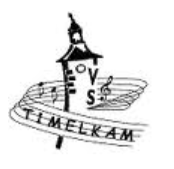 Liebe Eltern!Im Herbst 2024 haben ihre Kinder die Möglichkeit eine jahrgangsgemischte Klasse zu besuchen. Das heißt Kinder mehrerer Schulstufen lernen in einer Klasse.Es ist uns ein wichtiges Anliegen, dass Kinder Freude an der Arbeit erfahren und lernen, sich selbständig Wissen anzueignen. Durch unterschiedliche Formen des Lernens und Lehrens werden die Kinder zu Selbständigkeit, Konzentration, Zielstrebigkeit, Ausdauer und einem rücksichtsvollem Miteinander hingeführt.Unterrichtsorganisation:Gelernt wird in Form von Projekten, Freiarbeit und gebunden Unterrichtszeiten.Arbeitsprinzipien:Individualisierte Unterrichtsformen fördern sowohl lernschwache als auch besonders begabte Kinder. Der Einsatz von didaktischen Lernmaterialien erlaubt jedem Kind, sich in seinem eigenen Tempo Lerninhalte selbständig zu erarbeiten.Die Kinder bekommen eine klare Perspektive für ihre eigene Entwicklung und erfahren sich in wechselnden sozialen Positionen. Das jüngere Kind kann vom älteren lernen, das ältere Kind profitiert von Wiederholungen und erwirbt soziale Fähigkeiten.Das Selbstwertgefühl der Kinder wird gesteigert und sie können in einer angenehmen klaren Lernatmosphäre ihre eigene Persönlichkeit entwickeln.Der Infoabend findet am Mittwoch, 7. Februar 2024 um 18 Uhr im Altbau (1. Stock) der Volksschule Timelkam statt.Bei Fragen schreiben Sie uns bitte ein E-Mail an Barbara.Hochrainer@schule-ooe.at.Mit freundlichen Grüßen das Team der MVS Timelkam